SG Frimmersdorf/Neurath 1924/62 e.V.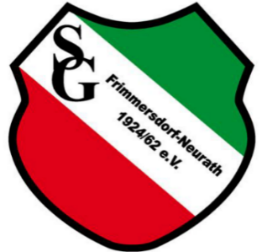                         Informationen zum DatenschutzSeit dem 25. Mai 2018 ist die Datenschutz-Grundverordnung (DSGVO) in Deutschland 
und in allen anderen Mitgliedstaaten der Europäischen Union (EU) geltendes Recht. Ziel der DSGVO ist ein weitestgehend einheitliches Datenschutzrecht innerhalb der EU. Von dem neuen Datenschutzrecht sind auch gemeinnützige Vereine betroffen. Wer Daten über seine Mitglieder verarbeitet und speichert, eine Vereins-Homepage betreibt oder das Vereinsleben für die Öffentlichkeit dokumentiert, muss die neuen Bestimmungen zum Datenschutz beachten. Die Mitgliedschaft ist als Vertragsverhältnis zwischen Verein und Mitglied anzusehen, dessen Inhalt im Wesentlichen durch die Vereinssatzung vorgegeben ist. Für die Verfolgung des Vereinsziels und für die Mitgliederbetreuung und  –verwaltung erfassen und verarbeiten wir notwendigerweise personenbezogene Daten beim Vereinseintritt oder während der Mitgliedschaft. Die Verarbeitung dieser Daten dient beispielsweise dem Beitragseinzug oder der Organisation des Spiel- und Wettkampfbetriebes. Es werden nur solche Daten erhoben, die für die Begründung und Durchführung der Mitgliedschaft erforderlich sind.
 
Im Rahmen des Mitgliedschaftverhältnisses verarbeiten wir insbesondere folgende Daten der Mitglieder:  Vorname, Nachname, Geschlecht, Anschrift (Straße, Hausnummer, Postleitzahl, Ort), Geburtsdatum, Datum des Vereinsbeitritts, Abteilungs- und Mannschaftszugehörigkeit, Bankverbindung, ggf. die Namen der Kontaktdaten der gesetzlichen Vertreter, Telefonnummern und E-Mail-Adressen, ggf. Funktion im Verein. 
 
Als Mitglied einzelner Verbände (z. B. FVN) ist der Verein verpflichtet, seine Mitglieder an den Verband zu melden. In der Fußballsparte wird über DFBnet das Pass- und Meldeverfahren online geführt. In diesen Fällen werden personenbezogene Daten übermittelt.
 
Auf der Internetseite unseres Vereins werden die Daten der Mitglieder des Vorstands, der Abteilungsleiterinnen und Abteilungsleiter und der Übungsleiterinnen und Übungsleiter mit Vorname, Nachname, Funktion, E-Mail-Adresse und Telefonnummer veröffentlicht.

Im Rahmen der Öffentlichkeitsarbeit informiert der Verein in Zusammenhang mit sportlichen Ereignissen einschließlich der Berichterstattung hierüber mit Textbeiträgen (z. B. Spielberichten mit Angabe des Namens) und Fotos über die Internetseite des Vereins. Das einzelne Mitglied kann jederzeit gegenüber dem Vorstand einer solchen Veröffentlichung seiner personenbezogenen Daten widersprechen. Im Falle des Widerspruches unterbleiben in Bezug auf das widersprechende Mitglied weitere Veröffentlichungen. Personenbezogene Daten des widersprechenden Mitglieds werden von der Homepage des Vereins entfernt.
                 Informationspflichten nach Artikel 13 und 14 DSGVONach Artikel 13 und 14 DSGVO hat der Verantwortliche einer betroffenen Person, deren Daten er verarbeitet, die in den Artikeln genannten Informationen bereit zu stellen. Dieser Informationspflicht kommt die SG Frimmersdorf-Neurath hiermit nach.1. Namen und Kontaktdaten des Verantwortlichen sowie gegebenenfalls seiner Vertreter:     SG Frimmersdorf-Neurath 1924/62 e. V., Geschäftsstelle Fockestr. 102, 41069 Mönchengladbach, 
    gesetzlich vertreten durch den Geschäftsführenden Vorstand nach § 26 BGB, Herr Daniel Rinkert,
    Herr Thomas Rauh, Herr Rüdiger Zaeske und Herr Dr. Thomas Verneville    E-Mail: sg-fd-nr-geschaeftsfuehrung@t-online.de2. Zwecke, für die personenbezogene Daten verarbeitet werden:    Die personenbezogenen Daten werden für die Durchführung des Mitgliedschaftsverhältnisses verarbeitet     (z. B. Einladung zu Versammlungen, Beitragseinzug, Organisation des Sportbetriebes).    Ferner werden personenbezogene Daten zur Teilnahme am Spielbetrieb der Landesfachverbände an 
    diese weitergeleitet. Darüber hinaus können personenbezogene Daten im Zusammenhang mit 
    sportlichen Ereignissen einschließlich der Berichterstattung hierüber auf der Internetseite des Vereins, in 
    Auftritten des Vereins in sozialen Medien sowie auf Seiten der Fachverbände veröffentlicht und an 
    lokale, regionale und überregionale Printmedien übermittelt werden.
 3. Rechtsgrundlagen, auf Grund derer die Verarbeitung erfolgt:    Die Verarbeitung der personenbezogenen Daten erfolgt in der Regel aufgrund der Erforderlichkeit zur     Erfüllung eines Vertrages gemäß Artikel 6 Abs. 1 lit. b) DSGVO. Bei den Vertragsverhältnissen handelt 
    es sich in erster Linie um das Mitgliedschaftsverhältnis im Verein und um die Teilnahme am Spielbetrieb 
    der Fachverbände. 
    Werden personenbezogene Daten erhoben, ohne dass die Verarbeitung zur Erfüllung des Vertrages     erforderlich ist, erfolgt die Verarbeitung aufgrund einer Einwilligung nach Artikel 6 Abs. 1 lit. a) i.V.m. 
    Artikel 7 DSGVO. Die Veröffentlichung personenbezogener Daten im Internet (www.sg-frimmersdorf-
    neurath.de) oder in lokalen, regionalen oder überregionalen Printmedien erfolgt zur Wahrung 
    berechtigter Interessen des Vereins (vgl. Artikel 6 Abs. 1 lit. f) DSGVO). Das berechtigte Interesse des 
    Vereins besteht in der Information der Öffentlichkeit durch Berichtserstattung über die Aktivitäten des 
    Vereins. In diesem Rahmen werden personenbezogene Daten einschließlich von Bildern der Teilnehmer 
    zum Beispiel im Rahmen der Berichterstattung über sportliche Ereignisse des Vereins veröffentlicht. 
5. Empfänger oder Kategorien von Empfängern der personenbezogenen Daten:    Personenbezogene Daten der Mitglieder, die am Spiel- und Wettkampfbetrieb der Landesfachverbände     teilnehmen, werden zum Erwerb einer Lizenz, einer Wertungskarte, eines Spielerpasses oder sonstiger     Teilnahmeberechtigung an den jeweiligen Landesfachverband weitergegeben. 
    Die Daten der Bankverbindung der Mitglieder werden zum Zwecke des Beitragseinzugs an das 
    Kreditinstitut (Volksbank Erft eG) weitergeleitet. 
6. Dauer, für die die personenbezogenen Daten gespeichert werden oder, falls dies nicht möglich ist, die 
    Kriterien für die Festlegung der Dauer:    Die personenbezogenen Daten werden für die Dauer der Mitgliedschaft gespeichert.     Mit Beendigung der Mitgliedschaft werden die Datenkategorien gemäß den gesetzlichen     Aufbewahrungsfristen weitere zehn Jahre vorgehalten und dann gelöscht. In der Zeit zwischen 
    Beendigung der Mitgliedschaft und der Löschung wird die Verarbeitung dieser Daten eingeschränkt. 
    Bestimmte Datenkategorien werden zum Zweck der Vereinschronik im Vereinsarchiv gespeichert. 
    Hierbei handelt es sich um die Kategorien Vorname, Nachname, Zugehörigkeit zu einer Mannschaft, 
    besondere sportliche Erfolge oder Ereignisse, an denen die betroffene Person mitgewirkt hat. Der 
    Speicherung liegt ein berechtigtes Interesse des Vereins an der zeitgeschichtlichen Dokumentation von 
    sportlichen Ereignissen und Erfolgen und der jeweiligen Zusammensetzung der Mannschaften zugrunde.
    Alle Daten der übrigen Kategorien (z. B. Bankdaten, Anschrift, Kontaktdaten) werden mit Beendigung     der Mitgliedschaft gelöscht.
7. Der betroffenen Person stehen unter den in den Artikeln jeweils genannten Voraussetzungen die     nachfolgenden Rechte zu:das Recht auf Auskunft nach Artikel 15 DSGVO,das Recht auf Berichtigung nach Artikel 16 DSGVO,das Recht auf Löschung nach Artikel 17 DSGVO,das Recht auf Einschränkung der Verarbeitung nach Artikel 18 DSGVO,das Recht auf Datenübertragbarkeit nach Artikel 20 DSGVO,das Widerspruchsrecht nach Artikel 21 DSGVO,das Recht auf Beschwerde bei einer Aufsichtsbehörde nach Artikel 77 DSGVOdas Recht, eine erteilte Einwilligung jederzeit widerrufen zu können, ohne dass die Rechtmäßigkeit der aufgrund der Einwilligung bis zum Widerruf erfolgten Verarbeitung hierdurch berührt wird.8. Quelle, aus der die personenbezogenen Daten stammen:    Die personenbezogenen Daten werden grundsätzlich im Rahmen des Erwerbs der Mitgliedschaft     
    erhoben.                                       
                                                             Ende der Informationspflicht
                                 SG Frimmersdorf-Neurath 1924/62 e. V. - Der Vorstand